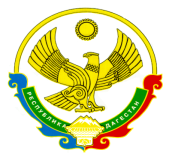 РЕСПУБЛИКА ДАГЕСТАНМУНИЦИПАЛЬНОЕ КАЗЕННОЕ ОБЩЕОБРАЗОВАТЕЛЬНОЕ УЧРЕЖДЕНИЕ «СТЕПНОВСКАЯ ООШ» КИЗЛЯРСКОГО РАЙОНА368808. РД, Кизлярский район, с.Степное						ИНН 0547006158                                                                                        ОГРН 1040501099198                                                                                             Гос. аккредитация № 5672 от 28.03.2014гПриказ.От 10.03.2021года. 							             №  «О  подготовке и проведении Всероссийских проверочных работ (ВПР) в 4, 5, 6, 7, 8 классах МКОУ «Степновская ООШ» в 2021 году»   На основании приказа  Федеральной службы по надзору в сфере образования и науки (Рособрнадзор) от 29. 01.2019 г. №84 «О проведении Федеральной службой по надзору в сфере образования и науки мониторинга качества подготовки обучающихся общеобразовательных организаций в 2019 году»,   приказа Министерства образования Республики Дагестан от 15.03.2019 г. №490-01 /19 «О проведении Всероссийских проверочных работ, решения педагогического совета МКОУ «Степновская ООШ» (протокол №__ от 12.03.2021 г.) ПРИКАЗЫВАЮ:1. Принять участие в проведении Всероссийских проверочных работ (ВПР) учащимся 4, 5, 6, 7, 8 классов.2. Провести мониторинг качества подготовки обучающихся в соответствии с порядком проведения ВПР в установленные сроки:3. Назначить ответственным за организацию и проведение ВПР в МКОУ «Степновская ООШ» (школьным координатором ВПР) заместителя директора по учебно-воспитательной работе Мухину Н.А.4. Назначить организаторами в аудитории в период проведения ВПР и дежурными вне аудитории следующих педагогических работников:5. Назначить организатором вне аудитории Чинаеву М.Д.. учителя математики6. Утвердить состав предметных комиссий (экспертов) по проверке ВПР, даты проведения проверки ВПР:7. Назначить техническим специалистом при проведении ВПР  Исмаилова М.С.  учителя информатики.8. Назначить наблюдателями проведения ВПР Белову Л.Н. руководителя методического объединения начальных классов, Аджибатырову М.М. председателя Управляющего совета.9. Ответственному за организацию и проведение ВПР (школьному координатору ВПР):9.1.  Обеспечить проведение подготовительных мероприятий для включения образовательной организации в списки участников ВПР, в том числе, авторизацию в ФИС ОКО (https://fis-oko.obrnadzor.gov.ru/ раздел «Обмен данными» или по прямой ссылке https://lk-fisoko.obrnadzor.gov.ru/), получение логина и пароля доступа в личный кабинет образовательной организации, заполнение опросного листа ОО -  участника ВПР, получение инструктивных материалов.9.2. Внести необходимые изменения в расписание занятий образовательной организации в дни проведения ВПР, ознакомить обучающихся с изменениями в расписании.9.3. Скачать в личном кабинете в ФИС ОКО протокол проведения работы и список кодов участников. Распечатать бумажный протокол и коды участников. Разрезать лист с кодами участников для выдачи каждому участнику отдельного кода.9.4.Скачать комплекты для проведения ВПР (зашифрованный архив) в личном кабинете ФИС ОКО до дня проведения ВПР. 9.5. Провести инструктаж с организаторами в аудитории, вне аудитории.9.6. Получить шифр для распаковки в 7:30 в день проведения ВПР через личный кабинет на информационном портале ВПР.9.7. Обеспечить распечатку, конфиденциальность материалов и кодирования работ.9.8. Организовать выполнение участниками работы. Выдать каждому участнику код (каждому участнику – один и тот же код на все работы). В процессе проведения работы заполнить бумажный протокол, в котором фиксируется соответствие кода и ФИО участника. 9.9. По окончании проведения работы собрать все комплекты.9.10. Получить в личном кабинете в ФИС ОКО критерии оценивания заданий и электронную форму для сбора результатов в личном кабинете после 14:00 в день проведения ВПР.9.11. Организовать проверку работ предметными комиссиями (экспертами) с помощью критериев по соответствующему предмету в день проведения ВПР.9.12. Внести результаты оценивания в электронную форму для сбора результатов.9.13. Загрузить форму для сбора результатов не позднее чем через 2 (двое) суток после указанного выше времени начала работы.9.14. Получить сводные статистические отчеты о проведении ВПР через личный кабинет на портале ВПР.9.15. Довести результаты ВПР до сведения родителей (законных представителей) обучающихся.9.16. Проанализировать результаты ВПР и предоставить отчет о результатах ВПР на инструктивно-методическом совещании до 15.05.2021 г.10. Классным руководителям 4, 5, 6, 7, 8 классов, в которых проводятся ВПР:10.1. Довести до сведения родителей (законных представителей) сроки проведения ВПР.10.2. Подготовить аудитории к проведению ВПР.10.3. Обеспечить наличие у обучающихся в день проведения работ черновиков, ручек.11. Контроль исполнения настоящего приказа оставляю за собой.С приказом ознакомлены: Мухина Н.А. –                                             Кузьмина Е.И. –                                              Катаева М.И. -                                                                               Аджибатырова М.М . -                                             Омарова Р.Р. –                                             Чинаева М.Д. –                                             Исмаилов М.С. –                                              Белова Л.Н. –                                             Бекеев Р.А. - ПредметКлассДата
проведенияВремя начала/окончания работыГеография816.03.202110.30 – 12.00 (90 минут)География 617.03.202111.25-12.25 (60 минут)Обществознание 6 23.03.20219.00-9.45 (45 минут)Физика 8 23.03.20219.00-9.45 (45 минут)Русский язык6 12.04.20219.25 - 10.55 (90 минут)Математика 812.04.202110.30 – 12.00 (90 минут)Русский язык413.04.20218.30 -9.15 (45 минут)Математика613.04.20219.25 – 10.25 (60 минут)Физика 713.04.202111.25 – 12.10 (45 минут)Русский язык 514.04.202110.30 – 11.30 (60 минут)Математика 714.04.20218.30 -  10.00 (90 минут)Русский язык 415.04.20219.25 – 10.10 (45 минут)Математика 515.04.202110.30 – 11.30 (60 минут)Русский язык 715.04.20218.30 – 10.00 (90 минут)Биология 616.04.202112.20 – 13.05 (45 минут)Русский язык 816.04.20218.30 – 10.00  (90 минут)Химия 817.04.202111.25 – 12.55 (90 минут)История 819.04.20218.30 – 10.00 (90 минут)История 720.04.20219.25  - 10.25 (60 минут)Биология 820.04.20218.30 – 9.30 (60 минут)История 521.04.202111.25 – 12.10 (45 минут)Математика 422.04.20218.30 – 9.15 (45 минут)Биология 522.04.202112.20-13.05 (45 минут)Обществознание 723.04.20219.25 – 10.10 (45 минут) История 626.04.202111.25 – 12.25  (60 минут)Биология 7 26.04.202112.20 – 13.20 (60 минут)Окружающий мир426.04.20219.25 – 10.10 (45 минут)Обществознание 826.04.20218.30 – 9.15 (45 минут)География 728.04.202110.30 – 12.00 (90 минут)Английский язык714.05.202115.05.202117.05.202110.30 - 11.1510.30 – 11.1511.25 – 12.10 (45 минут)Дата
проведенияПредметКлассФ. И. О. и должность
педагогического работникаОбязанности во время проведения ВПР16.03.2021География8Омарова Р.Р. учитель ОБЖ Организатор в аудитории17.03.2021География6Омарова Р.Р. учитель ОБЖОрганизатор в аудитории23.03.2021Обществознание 6Омарова Р.Р. учитель ОБЖОрганизатор в аудитории23.03.2021Физика 8Омарова Р.Р. учитель ОБЖОрганизатор в аудитории12.04.2021Русский язык6Исмаилова Р.А. учитель ИЗООрганизатор в аудитории12.04.2021Математика 8Бекеев Р.А. учитель физической культурыОрганизатор в аудитории13.04.2021Русский язык4Исмаилова Р.А. учитель ИЗООрганизатор в аудитории13.04.2021Математика6Бекеев Р.А. учитель физической культурыОрганизатор в аудитории13.04.2021Физика 7Исмаилова Р.А. учитель ИЗООрганизатор в аудитории14.04.2021Русский язык 5Исмаилова Р.А. учитель ИЗООрганизатор в аудитории14.04.2021Математика 7Бекеев Р.А. учитель физической культурыОрганизатор в аудитории15.04.2021Русский язык 4Исмаилова Р.А. учитель ИЗООрганизатор в аудитории15.04.2021Математика 5Бекеев Р.А. учитель физической культурыОрганизатор в аудитории15.04.2021Русский язык 7Исмаилова Р.А. учитель ИЗООрганизатор в аудитории16.04.2021Биология 6Омарова Р.Р. учитель ОБЖОрганизатор в аудитории16.04.2021Русский язык 8Исмаилова Р.А. учитель ИЗООрганизатор в аудитории17.04.2021Химия 8Бекеев Р.А. учитель физической культурыОрганизатор в аудитории19.04.2021История 8Бекеев Р.А. учитель физической культурыОрганизатор в аудитории20.04.2021История 7Исмаилов М.С. учитель информатикиОрганизатор в аудитории20.04.2021Биология 8Катаева М.И. учитель русского языкаОрганизатор в аудитории21.04.2021История 5Исмаилов М.С. учитель информатикиОрганизатор в аудитории22.04.2021Математика 4Аджибатырова М.М. учитель русского языкаОрганизатор в аудитории22.04.2021Биология 5Исмаилов М.С. учитель информатикиОрганизатор в аудитории23.04.2021Обществознание 7Исмаилова Р.А. учитель ИЗООрганизатор в аудитории26.04.2021История 6Катаева М.И. учитель русского языкаОрганизатор в аудитории26.04.2021Биология 7Исмаилов М.С. учитель информатикиОрганизатор в аудитории26.04.2021Окружающий мир4Исмаилова Р.А. учитель ИЗООрганизатор в аудитории26.04.2021Обществознание 8Исмаилова Р.А. учитель ИЗООрганизатор в аудитории28.04.2021География 7Катаева М.И. учитель русского языкаОрганизатор в аудитории14.05.202115.05.202117.05.2021Английский язык7Исмаилов М.С. учитель информатикиОрганизатор в аудиторииПредметКлассФИО экспертаДата проведения проверкиГеография8Кузьмина Е.И. учитель биологииЧинаева М.Д. учитель математики17.03.2021География 6Кузьмина Е.И. учитель биологииЧинаева М.Д. учитель математики18.03.2021Обществознание 6Катаева М.И. учитель русского языка и литературыИсмаилов М.С. учитель информатики24.03.2021Физика 8Мухина Н.А. учитель истории,Омарова Р.Р. учитель ОБЖ24.03.2021Русский язык6Мухина Н.А. учитель истории, Кузьмина Е.И. учитель биологии 13.04.2021Математика 813.04.2021Русский язык4Мухина Н.А. учитель истории, Кузьмина Е.И. учитель биологии14.04.2021Математика6Катаева М.И. учитель русского языка и литературыИсмаилов М.С. учитель информатики14.04.2021Физика 7Мухина Н.А. учитель истории,Омарова Р.Р. учитель ОБЖ14.04.2021Русский язык 5Мухина Н.А. учитель истории, Кузьмина Е.И. учитель биологии15.04.2021Математика7Катаева М.И. учитель русского языка и литературыИсмаилов М.С. учитель информатики15.04.2021Директор школы               А.И. Раджабова  (подпись)(ФИО)